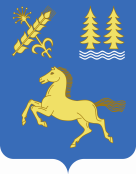 РЕШЕНИЕо внесении изменений в решение Совета сельского поселения Сикиязский сельсовет от 23.12.2014 г. № 101 «Об утверждении Правил землепользования и застройки сельского поселения Сикиязский сельсовет муниципального района Дуванский район Республики Башкортостан»	В соответствии со статьей 40 Градостроительного кодекса Российской Федерации, Правилами землепользования и застройки сельского поселения Сикиязский сельсовет муниципального района Дуванский район Республики Башкортостан, утвержденными решением Совета сельского поселения Сикиязский сельсовет от 23.12.2014 г. № 101, публичными слушания, проведенными 19.03.2019 г. На основании решения комиссии по проведению публичных слушаний от 19.03.2019 г., Совет сельского поселения Сикиязский сельсовет муниципального района Дуванский район Республики Башкортостан РЕШИЛ:	1.    Внести в решение Совета сельского поселения Сикиязский сельсовет от 23.12.2014 г. № 101 «Об утверждении Правил землепользования и застройки сельского поселения Сикиязский сельсовет муниципального района Дуванский район Республики Башкортостан» следующие изменения:1.1. Изменить территориальную зону с рекреационных (Р-2,Р-3) на зону сельскохозяйственных угодий (С-2) земельного участка в кадастровом квартале 02:21:200601, расположенном по адресу: РБ, Дуванский район, д. Семериковка, ул. Айская, площадью 3753 кв.м, согласно прилагаемой схеме.  2.  Обнародовать данное решение на информационном стенде в здании Администрации сельского поселения и на официальном сайте сельского поселения Сикиязский сельсовет.3. Контроль за исполнением настоящего решения оставляю за собой.Глава сельского поселения Сикиязский сельсоветмуниципального района Дуванский районРеспублики Башкортостан:                                                                                         С.Н. Семенцова № 10819.03.2019  г.